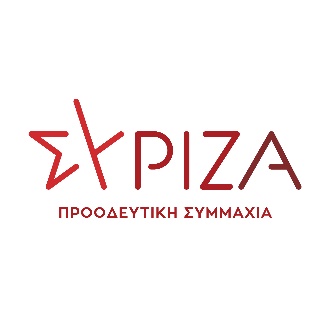 Αθήνα, 26 Οκτωβρίου 2021 ΕΡΩΤΗΣΗΠρος τον Υπουργό Ψηφιακής ΔιακυβέρνησηςΘΕΜΑ: «Αστοχίες του προγράμματος εξασφάλισης τηλεοπτικής κάλυψης στις «λευκές περιοχές»Είναι γνωστό πως χιλιάδες οικισμοί ανά τη χώρα βρίσκονται εκτός τηλεοπτικής κάλυψης, γεγονός που συνιστά αποκλεισμό ενός σημαντικού μέρους του πληθυσμού όχι μόνο με όρους υλικούς και πρακτικούς, αλλά και συμβολικούς, καθώς η μη πρόσβαση στην ενημέρωση και την ψυχαγωγία εντείνει αισθήματα αποκλεισμού και περιθωριοποίησης σε ανθρώπους που κατοικούν, κατά κανόνα, σε απομακρυσμένες περιοχές. Αναγνωρίζοντας αυτή τη διαχρονική παθογένεια, η κυβέρνηση του ΣΥΡΙΖΑ με το ν.4563/2018, προώθησε την πρόσβαση στο ελεύθερο τηλεοπτικό σήμα 420.000 αποκλεισμένων πολιτών σε 3.500 περιοχές στη χώρα, μέσω δημόσιας επιχορήγησης των δικαιούχων. Η σχετική δράση είχε αρχικό προϋπολογισμό 24 εκ. ευρώ, ενώ ήδη είχε αρχίσει να υλοποιείται από τα τέλη του 2018.Μεταξύ των περιοχών αυτών είναι και οι μόνιμοι κάτοικοι και επισκέπτες πολλών οικισμών της Χίου, ιδίως δε εκείνων που διαβιούν στα απομακρυσμένα χωριά και οικισμούς της Αμανής στη Βορειοδυτική Χίο. Αλλά και μεγαλύτεροι οικισμοί, όπως η κοινότητα Καρδαμύλων, ή περιοχές μη απομακρυσμένες, με έντονη παρουσία τουριστών και επισκεπτών, όπως ο Καρφάς και η Κώμη, βρίσκονται μεταξύ των «λευκών περιοχών» της Χίου. Επανειλημμένως οι κάτοικοι και οι ιδιοκτήτες κατοικιών στις περιοχές αυτές έχουν διαμαρτυρηθεί για την κακή ποιότητα του τηλεοπτικού σήματος, ακόμα και των καναλιών της δημόσιας τηλεόρασης των οποίων η εικόνα οφείλει να φτάνει απρόσκοπτα σε όλες τις γωνιές της χώρας.Η σημερινή κυβέρνηση, αξιοποιώντας τον προϋπάρχοντα ν.4563/2018, συνέχισε στη λογική της επιχορήγησης των πολιτών ώστε αυτοί να αποκτήσουν πρόσβαση στο ελεύθερο τηλεοπτικό σήμα μέσω της δράσης «Εξασφάλιση της πρόσβασης των μόνιμων κατοίκων των Περιοχών Εκτός Τηλεοπτικής Κάλυψης (ΠΕΤΚ) στα προγράμματα των ελληνικών τηλεοπτικών σταθμών ελεύθερης λήψης εθνικής εμβέλειας». Παρ’ όλα αυτά, ο τρόπος και οι όροι υλοποίησης της δράσης αυτής έχουν δύο περιορισμούς. Πρώτον, σημαντικός αριθμός μόνιμων κατοίκων, ακριβώς λόγω του απομακρυσμένου χαρακτήρα των περισσότερων εκ των περιοχών αυτών, κάτι που συνεπάγεται και δυσκολία πρόσβασης σε ΚΕΠ, ή/και λόγω χαμηλής εξοικείωσης με τη χρήση υπολογιστών, που ήταν ο εναλλακτικός τρόπος κατάθεσης αίτησης, δεν έλαβε γνώση της δράσης αυτής ή δεν πρόλαβε την προθεσμία της 15ης Ιουλίου 2021.Δεύτερον, ο περιορισμός της δράσης μόνο στους μόνιμους κατοίκους αποκλείει σημαντικό αριθμό πολιτών που διαβιούν κατά το μεγαλύτερο μέρος του χρόνου σε οικίες που κατέχουν στις περιοχές αυτές, χωρίς όμως να τις έχουν δηλώσει τυπικά ως κύρια και μόνιμη κατοικία. Ο αποκλεισμός αυτός, πέραν των άλλων, λειτουργεί αποθαρρυντικά για όσους επισκέπτονται τακτικά τέτοιες απομακρυσμένες περιοχές ή επιθυμούν να κατοικούν σε αυτές για μακρότερο χρονικό διάστημα. Με βάση τα παραπάνω ερωτάται ο κ. Υπουργός:Προτίθεται να εξαγγείλει σύντομα νέα φάση του προγράμματος εξασφάλισης τηλεοπτικής κάλυψης σε «λευκές περιοχές» προκειμένου να δοθεί η δυνατότητα σε περισσότερους μόνιμους κατοίκους να επωφεληθούν;Προτίθεται να επεκτείνει το μέτρο εξασφάλισης πρόσβασης στην τηλεοπτική κάλυψη και στους τυπικά μη μόνιμους κατοίκους των «λευκών» περιοχών, οι οποίοι όμως διαβιούν για μεγάλο χρονικό διάστημα μέσα στο έτος σε οικίες που κατέχουν στις περιοχές αυτές;	Ο ερωτών βουλευτήςΜιχαηλίδης ΑνδρέαςΑλεξιάδης ΤρύφωναςΑναγνωστοπούλου Αθανασία (Σία)Δρίτσας ΘεόδωροςΖεϊμπέκ ΧουσεΐνΘραψανιώτης ΕμμανουήλΚαλαματιανός ΔιονύσιοςΚασιμάτη ΝίναΚαφαντάρη Χαρούλα (Χαρά)Μάλαμα ΚυριακήΜαμουλάκης ΧαράλαμποςΜάρκου ΚωνσταντίνοςΜεϊκόπουλος ΑλέξανδροςΜπουρνούς ΙωάννηςΠαπαδόπουλος Αθανάσιος (Σάκης)Ραγκούσης ΙωάννηςΣαντορινιός ΝεκτάριοςΣαρακιώτης ΙωάννηςΣκουρολιάκος Παναγιώτης (Πάνος)Συρμαλένιος ΝικόλαοςΤελιγιορίδου ΟλυμπίαΦάμελλος ΣωκράτηςΧατζηγιαννάκης Μιλτιάδης